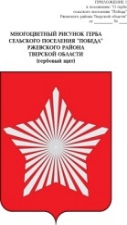 АДМИНИСТРАЦИЯ СЕЛЬСКОГО ПОСЕЛЕНИЯ «ПОБЕДА»РЖЕВСКОГО РАЙОНА ТВЕРСКОЙ ОБЛАСТИРАСПОРЯЖЕНИЕ24.06.2021 г.                                                                           №  28О  повышении объемов вакцинации от новой коронавирусной инфекции COVID 19 населения  сельского поселения «Победа» Ржевского района       В соответствии с Постановлением Губернатора Тверской области от 17.03.2020№ 16-пг   «О введении режима повышенной готовности на территории Тверской области», Постановлением Главного государственного санитарного врача по Тверской области  № 1 от 18 июня 2021 года «О проведении профилактических прививок отдельным группам граждан по эпидемическим показаниям», Распоряжения  Администрации Ржевского района № 189 ра  от 22.06.2021  «О  повышении объемов вакцинации от новой коронавирусной инфекции COVID 19 населения Ржевского района», в целях предупреждения распространения новой коронавирусной инфекции СOVID 19,  Работникам Администрации сельского поселения «Победа»  Ржевского района и подведомственной организаций  МБУ «КДЦ сельского поселения «Победа»  рекомендовать провести в срок до 18.07.2021 вакцинацию первым компонентом вакцины против новой коронавирусной инфекции, в срок до 15.08.2021 - вторым компонентом вакцины.       Еженедельно  по четвергам до 16.00 предоставлять главному специалисту Администрации Ржевского района Антонниковой О. А. отчет о выполнении  рекомендаций по  повышению объемов вакцинации от новой коронавирусной инфекции COVID 19; количестве жителей и работников администрации сельского  поселения «Победа», привитых  вакциной от новой коронавирусной инфекции COVID 19.Заместителю Главы  Администрации сельского поселения «Победа» Ржевского района  уведомить под роспись всех работников Администрации сельского поселения «Победа» и директора МБУ КДЦ  сельского поселения «Победа»  с уведомлением работников КДЦ  об обязательной вакцинации.(приложение )3. Настоящее распоряжение вступает в силу со дня его подписания.4. Контроль за исполнением настоящего распоряжения оставляю за собой.Глава  сельского поселения «Победа»                                           Е.Л.Тарасевич Приложение к распоряжению № 28 от 24.06.2021 г.     С распоряжением Администрации сельского поселения «Победа»  от 24.06.2021 г.   №  28 « О  повышении объемов вакцинации от новой коронавирусной инфекции COVID 19 населения  сельского поселения «Победа» Ржевского района»Ознакомлены:____________________    Тарасевич Е.Л.____________________    Румянцева М.С.____________________    Тарасова Н.В.____________________    Платонова Н.Н.____________________    Тихомирова Т.А.____________________    Боброва И.А.____________________    Морозова Н.И.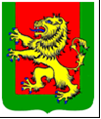 АДМИНИСТРАЦИЯ РЖЕВСКОГО РАЙОНАТВЕРСКОЙ ОБЛАСТИР А С П О Р Я Ж Е Н И Е22.06.2021 г.                                                                                                              № 189 раО  повышении объемов вакцинации от новой коронавирусной инфекции COVID 19 населения Ржевского района  В соответствии с Постановлением Губернатора Тверской области от 17.03.2020№ 16-пг «О введении режима повышенной готовности на территории Тверской области», Постановлением Главного государственного санитарного врача по Тверской области № 1 от 18 июня 2021 года «О проведении профилактических прививок отдельным группам граждан по эпидемическим показаниям», в целях предупреждения распространения новой коронавирусной инфекции СOVID 19,Утвердить План мероприятий «Дорожная карта», способствующих повышению объемов вакцинопрофилактики населения Ржевского района (Приложение 1).Главам сельских поселений района:разработать «Дорожные карта» по  повышению объемов вакцинации от новой коронавирусной инфекции COVID 19 населения сельских поселений;ежедневно по четвергам до 16.00 предоставлять главному специалисту Администрации Ржевского района Антонниковой О. А. отчет о выполнении «Дорожной карты» по  повышению объемов вакцинации от новой коронавирусной инфекции COVID 19; количестве жителей и работников администраций сельских поселений, привитых  вакциной от новой коронавирусной инфекции COVID 19.Работникам Администрации Ржевского района и подведомственных организаций провести в срок до 18.07.2021 вакцинацию первым компонентом вакцины против новой коронавирусной инфекции, в срок до 15.08.2021 - вторым компонентом вакцины.Главному специалисту Администрации Ржевского района  Антонниковой О. А. уведомить под роспись всех работников Администрации Ржевского района об обязательной вакцинации.3. Настоящее распоряжение вступает в силу со дня его подписания.4. Контроль за исполнением настоящего распоряжения оставляю за собой.Глава Ржевского района                                                                       М. П. Петрушихин